FORMULIR PENGAJUAN TUGAS AKHIR (TA) MAHASISWA DEPARTEMEN TEKNIK MESINSEKOLAH VOKASI UNIVERSITAS GADJAH MADANama	: NIM	: No. Kontak                     :Topik TA	: Judul TA (ID)	: Judul TA (En)	: Keyword	: Diskripsi	: Catatan	: ................................................................................................................Bidang TA	: 1. .......................2. .......................Dosen Pembimbing TA : Dosen Pembimbing TA,Yogyakarta,................................Mahasiswa yang bersangkutanMengetahui Ketua Program Studi,Dr. Sugiyanto, S.T.,M.EngCatatan: Jika Dosen Pembimbing TA telah ditentukan, maka mahasiswa yang bersangkutan tidak diperkenankan untuk ganti Dosen Pembimbing TA.Bidang TA:PemesinanPengecoran LogamPengelasan LoganSistem ProduksiPerancanganOtomotifBahan TeknikEnergiKontrol dan OtomasiLainnya.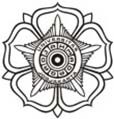 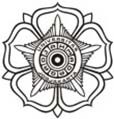 No.	:        /UN1/SV.2/DTM/TA/Hal	: Bimbingan Tugas Akhir (TA)Nama			: NIM			: No. Kontak	Magang / Kerja Praktik 		: Dosen Pembimbing Akademik	:Judul TA (ID				: Judul TA (En)				:……………………………………………..……………………………......…………..………………………………………………………………… Mata kuliah pendukung  : 1. 	dengan nilai	No. Persoalan: dengan nilai	Mengetahui Ketua Program Studi,	Dosen Pemimbing TA     Dr. Sugiyanto, S.T.,M.Eng Catatan:Lembar bimbingan harus selalu dibawa dan diparaf oleh DPTA saat bimbingan.Minimal bimbingan 8 kali.Lembar bimbingan ini sebagai salah satu syarat untuk pendaftaran pendadaran.Mahasiswa segera mengisi pengajuan Tugas Akhir dan Proposal di SimasterNo.TanggalMateri BimbinganParaf1.2.3.4.5.6.7.8.9.10.